МАОУ «Агинская средняя общеобразовательная школа №4» ГО «Поселок Агинское»ПОЛОЖЕНИЕОБ ИНКЛЮЗИВНОМ ОБРАЗОВАНИИ ОБУЧАЮЩИХСЯ С ОГРАНИЧЕННЫМИ ВОЗМОЖНОСТЯМИ ЗДОРОВЬЯ Агинское 2020Общие положения1.1. Настоящее Положение определяет порядок организации инклюзивного образования обучающихся с ограниченными возможностями здоровья (ОВЗ) в МАОУ «АСОШ №4» ГО «Поселок Агинское».1.2. Положение разработано в соответствии:Конституцией Российской Федерации,Федеральным законом от 29 декабря 2012 года № 273-ФЗ «Об образовании в Российской Федерации»;Федеральным законом от 24 ноября 1995 г. № 181-ФЗ «О социальной защите инвалидов в Российской Федерации» (с изменениями и дополнениями),Федеральным законом от 3 мая 2012 г. № 46-ФЗ «О ратификации Конвенции о правах инвалидов»;Федеральным государственным образовательным стандартом начального общего образования обучающихся с ограниченными возможностями здоровья, введенным в действие Приказом Министерства образования и науки Российской Федерации от 19.12.2014г. № 1598 (далее - ФГОС НОО ОВЗ);Федеральным государственным образовательным стандартом образования обучающихся с умственной отсталостью (интеллектуальными нарушениями) (утв. приказом Министерства образования и науки РФ от 19 декабря 2014 г. № 1599) (далее - ФГОС УО);Письмом Министерства образования и науки РФ от 11.03.2016 № ВК- 452/07 «О введении ФГОС ОВЗ»;Письмом Министерства образования и науки РФ от 11.08.2016 № ВК- 1788/07 «Об организации образования обучающихся с умственной отсталостью (интеллектуальными нарушениями»);Приказом Министерства образования и науки Российской Федерации от 30.08.2013 № 1015 "Об утверждении Порядка организации и осуществления образовательной деятельности по основным общеобразовательным программам - образовательным программам начального общего, основного общего и среднего общего образования»Постановлением Главного государственного санитарного врача Российской Федерации от 10.07.2015 № 26 «Об утверждении Санитарно- эпидемиологических требований к условиям и организации обучения и воспитания в организациях, осуществляющих образовательную деятельность по адаптированным основным общеобразовательным программам (АООП) для обучающихся с ограниченными возможностями здоровья (ОВЗ)Уставом и локальными нормативными актами МАОУ «АСОШ №4» ГО «Поселок Агинское»;В Положении используются следующие понятия в определении Федерального Закона Российской Федерации «Об образовании в Российской Федерации №27З ФЗ:Обучающийся с ограниченными возможностями здоровья (далее - ОВЗ) - физическое лицо, имеющее недостатки в физическом и (или) психическом развитии, подтвержденные центральной психолого-медико-педагогической комиссией (далее ЦПМПК) и препятствующие получению образования без создания специальных условий.Инклюзивное образование - обеспечение равного доступа к образованию для всех обучающихся с учетом разнообразия особых образовательных потребностей и индивидуальных возможностей.Адаптированная основная общеобразовательная программа (далее АООП) - образовательная программа, адаптированная для обучения лиц с ОВЗ с учетом особенностей их психофизического развития, индивидуальных возможностей и при необходимости обеспечивающая коррекцию нарушений развития и социальную адаптацию указанных лиц.1.3. Основной целью инклюзивного образования является реализация права на получение общего образования в соответствии с Федеральными государственными образовательными стандартами и удовлетворение особых образовательных потребностей обучающихся с ОВЗ на основе гуманистических ценностей и принципов социальной модели понимания инвалидности; создание специальных образовательных условий для коррекции нарушений в их развитии и социальной адаптации, индивидуализация образовательного процесса на основе специальных педагогических подходов, форм и методов обучения.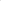 1.4. Задачи инклюзивного образования:освоение обучающимися общеобразовательных программ в соответствии с федеральными государственными образовательными стандартами;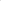 создание эффективной системы психолого-педагогического и социального сопровождения обучающихся с ОВЗ с целью создания специальных образовательных условий, коррекции особенностей их психофизического развития, эмоционально-волевой сферы, активизации познавательной деятельности, формирования социальных навыков и компетенций;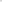 индивидуализация образовательного процесса на основе специальных педагогических подходов, форм и методов обучения;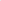 формирование у детей, развивающихся нормотипично, и детей с ОВЗ позитивного опыта социального взаимодействия в урочной и внеурочной деятельности.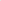 Организация инклюзивного обучения2.1. Образование обучающихся с ограниченными возможностями здоровья может быть организовано как совместно с другими обучающимися, так и в отдельных классах (группах) компенсирующей направленности.2.2. По уровню включения ребенка с ОВЗ в образовательный процесс возможны следующие модели инклюзии: полная инклюзия, при которой обучающиеся с ОВЗ (самостоятельно или в сопровождении ассистента, либо тьютора) посещают классно-урочные занятия в очной форме совместно со сверстниками, не имеющими особенностей развития, обучаются по адаптированной основной общеобразовательной программе (АООП) в соответствии с учебным планом класса, в том числе, планом внеурочной деятельности. В этом случае коррекционная помощь детям с ОВЗ оказывается посредством организации индивидуальных и групповых занятий на основе заключения ПМПК о создании специальных условий обучения; программы коррекционной работы АООП, а также на основе дифференцированного подхода при организации образовательного процесса; частичная инклюзия — обучающиеся с ОВЗ обучаются по адаптированной основной общеобразовательной программе по индивидуальным учебным планам, совмещая совместное обучение по ряду учебных предметов (по отдельным видам организованной образовательной деятельности) с индивидуальными/групповыми занятиями по другим предметам образовательных областей индивидуального учебного плана (нелинейное расписание). Коррекционная помощь оказывается посредством организации групповых и индивидуальных коррекционно-развивающих занятий в соответствии с заключением ПМПК, программой коррекционной работы АООП. Обучающиеся с ОВЗ участвуют в занятиях и мероприятиях дополнительного образования, внеурочной деятельности, культурно-досуговых мероприятиях, совместно с детьми, не имеющими отклонений в развитии, если это не препятствует совместному образовательному и воспитательному процессу и не противоречит рекомендациям психолого-педагогического консилиума Школы; социальная инклюзия — при которой учащийся с ОВЗ обучается по индивидуальному учебному плану (ИУП), преимущественно в индивидуальной форме, и включается в коллектив сверстников, не имеющих особенностей развития, на внеурочных культурно-досуговых мероприятиях (праздниках, экскурсиях, и т.д.), на некоторых занятиях внеурочной деятельности в соответствии с рекомендациями психолого-педагогического консилиума Школы.2.3. Выбор формы совместной урочной и внеурочной деятельности в процессе организации инклюзивного образования детей с  ОВЗ осуществляется решением психолого-педагогического консилиума Школы совместно с родителями/законными представителями, и зависит от степени выраженности особенностей физического и (или) психического развития, этапа готовности ребенка с ОВЗ к включению в среду типично развивающихся сверстников и фиксируется в индивидуальном учебном плане обучающегося с ОВЗ.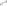 2.4. Специальными условиями организации инклюзивного образования в Школе являются:создание адаптивной образовательной среды, в которой учитываются особые образовательные потребности учащихся с ОВЗ;специальные программы АООП;специальные учебники и учебные пособия;специальные методы обучения;специальные технические средства обучения;деятельность службы психолого-педагогического и социального сопровождения обучающегося с ОВЗ и его семьи;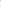 повышение квалификации педагогических работников и администрации Школы в области инклюзивного образования.2.5. Прием обучающихся с ОВЗ в школу для обучения по адаптированной основной общеобразовательной программе (АООП) осуществляется с согласия родителей/законных представителей и на основании заключения психолого-медико-педагогической комиссии.2.6. Форма получения общего образования и форма обучения по общеобразовательной программе предметов образовательных областей учебного плана определяются совместно с родителями/законными представителями несовершеннолетнего обучающегося с ОВЗ и специалистами службы психолого-педагогического консилиума Школы. При выборе родителями/законными представителями несовершеннолетнего обучающегося формы получения общего образования и формы обучения, учитывается мнение ребенка.2.7. Этапы реализации инклюзивного образования в школе: Предварительный этап:предварительная оценка образовательных потребностей  ребенка на основе предоставленных документов и запроса родителей/законных представителей;предварительное определение для учащегося модели инклюзивного образования, в которой учитываются особые образовательные потребности учащегося с ОВЗ и этап включения в образовательный процесс;определение класса, в который, зачисляется обучающийся с ОВЗ;разработка адаптированной основной общеобразовательной программы.определение специалистов, для осуществления психолого- педагогического сопровождения обучающегося с ОВЗ с целью создания специальных образовательных условий в соответствии с заключением ПМПК; Диагностический этап устанавливается на первый триместр с момента начала обучения в инклюзивной форме и включает в себя:организацию диагностической работы учителя и специалистов психолого-педагогического сопровождения в режиме взаимодействия, изучение возможностей и дефицитов обучающегося с ОВЗ при реализации АООП;по истечении диагностического периода разработку психолого- педагогическим консилиумом рекомендации о наиболее оптимальной для ребенка форме инклюзивного образования и ознакомление с заключением о рекомендованной форме родителей/законных представителей обучающегося с ОВЗ. Основной этап: 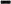 разработка индивидуального учебного плана/индивидуального образовательного маршрута обучающегося с ОВЗ;корректировка адаптированной образовательной программы в соответствии с выявленными возможностями и дефицитами обучающегося с ОВЗ по итогам диагностического периода;реализация адаптированной образовательной программы;мониторинг реализации адаптированной образовательной программы;вопрос об уточнении, изменении образовательного маршрута для ребенка с ОВЗ на данном этапе обучения решается на заседании ПМПК.Организация образовательной деятельности при инклюзивномобразовании3.1. Общая наполняемость класса и количество обучающихся с ОВЗ в условиях инклюзии, а также численность обучающихся в малокомплектном классе для обучающихся с ОВЗ определяются исходя из категории  обучающихся с ОВЗ в соответствии с установленными требованиями СанПиН в отношении предельной наполняемости классов.3.2. Содержание общего образования и условия организации обучения обучающихся с ОВЗ определяются адаптированной основной общеобразовательной программой (АООП), а для инвалидов также в соответствии с индивидуальной программой реабилитации/абилитации инвалида (ИПРА).3.3. Адаптированная основная общеобразовательная программа реализуется с учетом образовательных потребностей групп и отдельных обучающихся с ограниченными возможностями здоровья на основе специально разработанных учебных планов, в том числе индивидуальных, которые обеспечивают освоение образовательной программы на основе индивидуализации ее содержания с учетом особенностей и образовательных потребностей конкретного обучающегося.3.4. При реализации общеобразовательных программ используются различные образовательные технологии, в том числе дистанционные образовательные технологии, электронное обучение.3.5. Адаптированная образовательная программа школы реализуется через организацию урочной и внеурочной деятельности.3.6. Обязательным разделом адаптированной образовательной программы является программа коррекционной работы. Коррекционно-развивающая работа в школе проводится как в рамках урочной, так и внеурочной деятельности.3.7. Образовательная деятельность организуется в соответствии с расписанием учебных занятий и занятий внеурочной деятельности (организованной образовательной деятельности), которое составляется школой в соответствии с установленными требованиями СанПиН.3.8. Режим работы при организации инклюзивного образования определяется Школой самостоятельно, с соблюдением норм СанПиН.3.9. Адаптированные основные общеобразовательные программы могут реализовываться школой как самостоятельно, так и посредством сетевой формы их реализации.3.10. Комплексное психолого-педагогическое сопровождение, динамическое наблюдение обучающихся с ОВЗ в условиях инклюзивного образования осуществляется психолого-педагогическим консилиумом Школы.3.11. Рекомендуется обеспечивать участие всех детей с ОВЗ, независимо от степени выраженности нарушений их развития, в проведении воспитательных, культурно-досуговых, спортивно-оздоровительных и иных мероприятий.3.12. Обучение детей с ОВЗ осуществляется по учебникам, включенным в утвержденный федеральный перечень учебников и соответствующим программам обучения.3.13. Текущий контроль успеваемости и промежуточная аттестация обучающихся с ОВЗ осуществляется в соответствии с требованиями действующего законодательства.3.14. Государственная итоговая аттестация выпускников МАОУ «АСОШ №4» ГО «Поселок Агинское», обучавшихся по адаптированным основным общеобразовательным программам, проводится в соответствии с действующим законодательством.3.15. Лицам с ОВЗ, обучавшимся по адаптированным основным общеобразовательным программам и успешно прошедшим государственную итоговую аттестацию, выдается документ об образовании установленного образца.3.16. Лицам с ОВЗ, не имеющим основного общего и среднего общего образования и обучавшимся по адаптированным основным общеобразовательным программам, выдается свидетельство об обучении.Порядок принятия и срок действия Положения4.1. Данное Положение рассматривается на Управляющем совете и принимается на педагогическом совете МАОУ «АСОШ №4» ГО «Поселок Агинское» и утверждается приказом директора школы.4.2. Настоящее Положение принимается на неопределенный срок и вступает в силу с момента его утверждения.4.3. Данное Положение может быть изменено и дополнено в соответствии с вновь изданными нормативными актами регионального, федерального органов управления образованием только решением педагогического совета.4.4. Изменения и дополнения к Положению принимаются на педагогическом совете образовательной организации в составе новой редакции Положения, которое утверждается приказом руководителя образовательной организации. После принятия новой редакции Положения, предыдущая редакция утрачивает силу.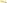 